В бібліотеці оформлена книжкова виставка «Знайомтесь: нові підручники»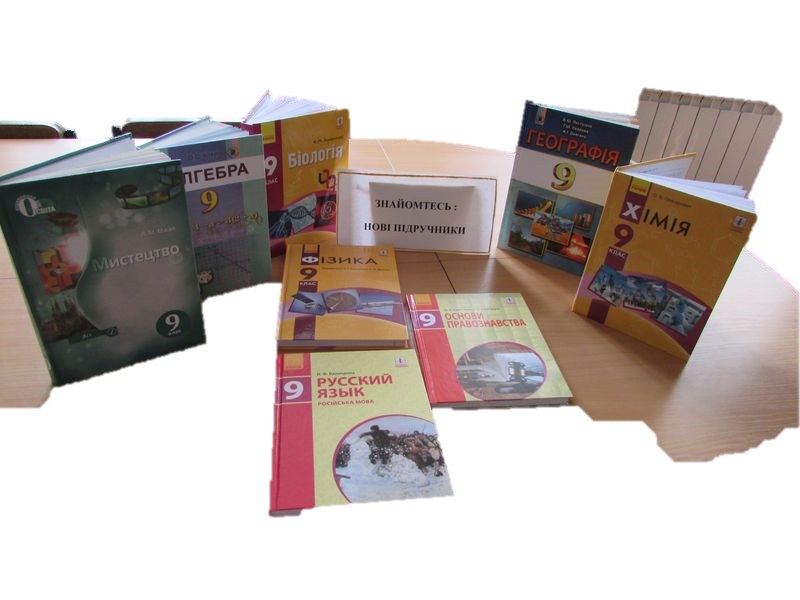 